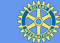 宇都宮ロータリー・クラブ　第4回 臨時理事会　議事録2022年1月25日(火)18:30～　　Zoom会議　司会：幹事　金子昌郎1.開会2.出席者　理事11名　3.会長挨拶　　コロナ感染症のために本年度第２回目の臨時理事会です。多忙中の出席ありがとございます。先週会長幹事会がありました。他クラブの例会実施状況もお聞きしましたがまん延防止重点措置下という事で実施していないところもありました。家庭内感染も多発していますので身近に迫ってきた感を強く感じます。そしたも中でどういった例会運営をしていくか皆さんにご意見いただいて運営していきます。4.議事　(1)審議事項　　1. 2月例会の開催方法の件　　　　ガバナー事務所からの通知もあり感染防止に注力しなければならない状況。。２７日～2/２０はまん延防止需点措置となりますので、２月中は通常の例会ができない状況です。２月中はweb例会とし状況を見ながら３月以降の対応を考える。１日　　宇都宮市こども未来課によるWEB例会準備中。８日・15日　黒崎プログラム委員長による会員卓話準備確認中22日石田ガバナーによるweb例会の準備をしている（１５日収録）　　　　　　　　　　　　　　　　　　　　　　　　　　　　　　　　　　　　承認2. その他　　　　　　　　　　　　　　　　　　　　　　　７０周年記念式典　４月２３日（土）に実施で計画中宇都宮市こども未来課との打ち合わせで、NPO設立に関しては佐藤市長も交えて７０周年記念式典で記念事業としての発表ができるよう準備中です。事業の内容に関しては粛々と進めていく予定。最終的には宇都宮市内１０クラブでの事業として取り組む価値がある。こうした事業を通じて１０クラブのとりまとめまでを視野に入れて進めていく。　　　２月は平和構築と紛争予防月間。この経緯もあり22日ガバナーWEB例会です。5.閉会2022年1月25日議事録作成人　崎尾　肇1〇阿部欣文2〇大矢裕啓3〇善林隆充4〇関口快太郎5〇田嶋久登志6〇明賀一博7●金山典生8〇伊原　修9〇岡﨑善胤10〇青井 芳夫11〇小島克之12〇金子昌郎